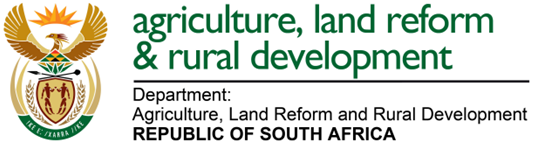 Nuusbrief: Nasionale VeestatistiekVan: Baldwin Netshifhefhe   Direktoraat: Statistiek en Ekonomiese AnaliseTel: 012 319 8043    Faks: 012 319 8035/1    E-pos: BaldwinN@dalrrd.gov.za / SelebogoL@dalrrd.gov.za Geagte medewerker										   MEI 2021Geskatte Veegetalle in die RSA (Augustus 2020 en Februarie 2021)Die bees-, skaap-, vark- en bokgetalle het onderskeidelik afgeneem met 01.04%, 1.37%, 1.70% en 0.95% vanaf Augustus 2020 tot Februarie 2021.   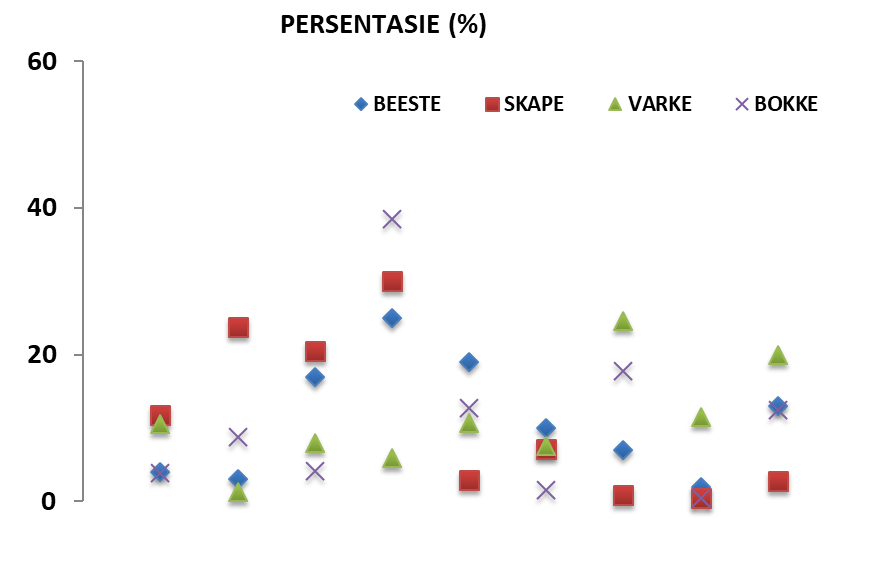 Die Departement waardeer die volgehoue ​​deelname en ondersteuning van dataverskaffers.Maak asseblief seker dat die vraelys vir die volgende siklus voltooi is en gestuur word aan: Livestock@dalrrd.gov.za of SelebogoL@dalrrd.gov.za voor 30 Julie 2021. Alternatiewelik, stuur dit deur die koevert soos voorsien.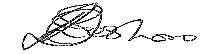 per pro. Direkteur: Statistiek en Ekonomiese AnaliseNewsletter: National Livestock StatisticsFrom: Baldwin Netshifhefhe   Directorate: Statistics and Economic AnalysisTel: 012 319 8043    Fax: 012 319 8035/1    E-mail: BaldwinN@daff.gov.za / SelebogoL@daff.gov.za Dear Co-operator										MAY 2021Estimated Livestock Numbers in the RSA (August 2020 and February 2021)The numbers for cattle, sheep, pigs and goats decreased by approximately 1.04%, 1.37%, 1.70% and 0.95% respectively between August 2020 and February 2021. 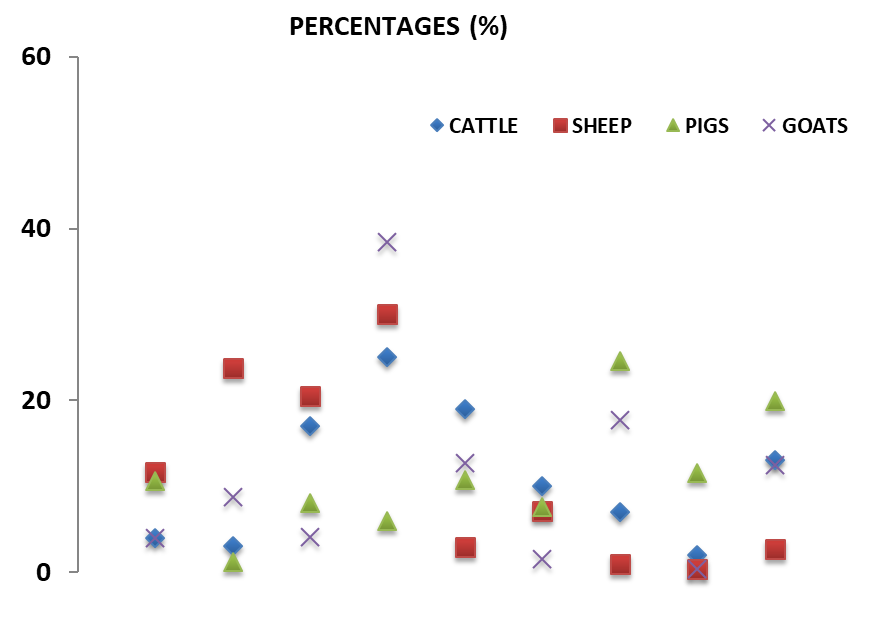 The Department appreciates the continued participation and support from data providers. Please, ensure the questionnaire for the next cycle is completed and emailed to: Livestock@daff.gov.za or SelebogoL@dalrrd.gov.za before 30 July 2021. Alternatively, send it through the envelope as provided.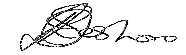 per pro. Director: Statistics and Economic AnalysisProvinsieBeesteBeesteSkapeSkapeSkapeSkapeVarkeVarkeBokkeBokkeProvinsieAug-20Feb-21Aug-20Aug-20Feb-21Feb-21Aug-20Feb-21Aug-20Feb-21ProvinsieDuisendeDuisendeDuisendeDuisendeDuisendeDuisendeDuisendeDuisendeDuisendeDuisendeWes-Kaap 466 466 4662 5452 497 144 144 141 202 199Noord-Kaap 419 418 4185 1825 079 17 17 16 448 446Vrystaat2 0542 0232 0234 3304 362 109 109 106 215 211Oos-Kaap3 0503 0593 0596 5136 394 81 81 791 9911 968KwaZulu-Natal2 3802 3202 320 628 610 143 143 143 662 651Mpumalanga1 2481 2431 2431 5271 508 104 104 102 77 76Limpopo 860 850 850 199 192 329 329 329 902 909Gauteng 246 246 246 84 83 155 155 153 21 20Noordwes1 5761 5451 545 596 585 275 275 265 651 641Totaal12 29812 17012 17021 60521 3101 3571 3571 3345 1705 121ProvinceCattleCattleSheepSheepSheepSheepPigsPigsGoatsGoatsProvinceAug-20Feb-21Aug-20Aug-20Feb-21Feb-21Aug-20Feb-21Aug-20Feb-21ProvinceThousandsThousandsThousandsThousandsThousandsThousandsThousandsThousandsThousandsThousandsWestern Cape 466 466 4662 5452 497 144 144 141 202 199Northern Cape 419 418 4185 1825 079 17 17 16 448 446Free State2 0542 0232 0234 3304 362 109 109 106 215 211Eastern Cape3 0503 0593 0596 5136 394 81 81 791 9911 968KwaZulu-Natal2 3802 3202 320 628 610 143 143 143 662 651Mpumalanga1 2481 2431 2431 5271 508 104 104 102 77 76Limpopo 860 850 850 199 192 329 329 329 902 909Gauteng 246 246 246 84 83 155 155 153 21 20North West1 5761 5451 545 596 585 275 275 265 651 641Total12 29812 17012 17021 60521 3101 3571 3571 3345 1705 121